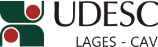 DESIGNA BANCA DE AVALIAÇÃO DE DISSERTAÇÃO DE MESTRADO EM ENGENHARIA FLORESTAL.O Diretor Geral do Centro de Ciências Agroveterinárias, no uso de suas atribuições, RESOLVE:1 - Designar os abaixo relacionados para comporem a Banca de Avaliação da Dissertação de Mestrado em Engenharia Florestal intitulada “Partição da variação florístico-estrutural do componente arbóreo em função do ambiente e espaço em uma floresta ombrófila mista aluvial em Santa Catarina”, do mestrando RODINELI LOEBENS, a realizar-se no dia 29 de maio de 2015, às 14 horas, nas dependências do CAV/UDESC:Drª. ANA CAROLINA DA SILVA – (UDESC/Lages/SC) – PresidenteDr. JEAN CARLOS BUDKE – (URI/Erechim/RS) – Membro externoDr. ADELAR MANTOVANI – (UDESC/Lages/SC) – Membro Dr. TÁSSIO DRESCH RECH – (EPAGRI/Lages/SC) – SuplenteJoão Fert NetoDiretor Geral do CAV/UDESCPORTARIA INTERNA DO CAV Nº 086/2015, de 08/05/2015